Об утверждении сводного расчета стоимости строительства наРемонт автомобильной дороги муниципального значения Таишево - Коварды на участке  км 2+918 - км 3+394 в Гафурийском районе Республики Башкортостан.     В связи с необходимостью проведения работ по ремонту автодороги Таишево-Коварды на участке км 2+918 - км 3+394 в Ковардинском  сельсовете Гафурийского района Республики Башкортостан, утвердить проектно-сметную документацию: «Ремонт автомобильной дороги муниципального значения Таишево - Коварды на участке  км 2+918 - км 3+394 в Гафурийском районе Республики Башкортостан» сметной стоимостью строительства в текущих ценах 2020 года – 608617 руб. 50 коп. (шестьсот восемь тысяч шестьсот семнадцать руб.) 50 коп. Из них: СМР – 598640,50 руб., в т.ч. НДС 20% на СМР – 99773,42 руб. Проектные работы - 9977,00 руб.Глава сельского поселения                                  Абдрахманов Р.Г.БАШОРТОСТАН РЕСПУБЛИКАҺЫFАФУРИ РАЙОНЫ МУНИЦИПАЛЬ РАЙОНЫҠАУАРҘЫ АУЫЛ СОВЕТЫАУЫЛ БИЛӘМӘҺЕХАКИМИТЕ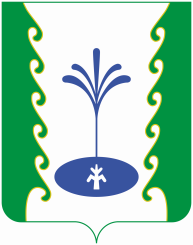 РЕСПУБЛИКА БАШКОРТОСТАНАДМИНИСТРАЦИЯСЕЛЬСКОГО ПОСЕЛЕНИЯ КОВАРДИНСКИЙ СЕЛЬСОВЕТМУНИЦИПАЛЬНОГО РАЙОНАГАФУРИЙСКИЙ РАЙОН453062, Fафури районы, 
Ҡауарҙы ауылы, Зәки Вәлиди урамы, 34
Тел. 2-55-65453062, Гафурийский район,
с. Коварды, ул. Заки-Валиди 34
Тел. 2-55-65ҠАРАРПОСТАНОВЛЕНИЕ25 август 2020 йыл№ 5625 августа 